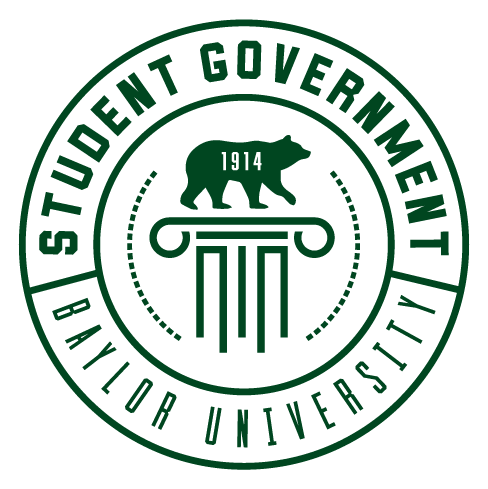 LEGISLATIVE PROPOSALWhereas:	Student Senate is elected by the student body to represent and voice the opinions of students; andWhereas:	Student Senate is a means by which students’ concerns are addressed; andWhereas: 	It is the purpose of the SGAF to be used in a way that promotes the interests of the student body and ensures that the needs of Baylor students are met. Student Senate appropriates the SGAF each semester on a merit basis to Baylor chartered organizations that are able to effectively demonstrate that their project, event, educational cause or charitable cause that will benefit the Baylor campus.Whereas:	It is Senate precedent that organizations must use all of SGAF funds by the end of their respective events; and Whereas:  	These changes are attached; and 1. 	The SGAF shall be recognized in a visual manner pursuant to the Student Government Allocation Fund Branding Requirements. This shall be the responsibility of the individual or organization receiving allocated funds.2. 	Funds shall be allocated only to student organizations chartered at Baylor University, to a Baylor department, or to campus improvements.3. 	The allocation may not solely benefit the sponsoring organization, nor shall the funds be used for an event with the intent of raising money, unless all obtained funds are to be donated to a suitable charitable cause. 4. 	No part of the allocation may be directly donated to charity.	5.	If the allocation request is for an event, all money funded to the event must be used for items chosen by the organization, authors, and finance committee. All money allocated for said items must be used in its entirety by the end of the event. If the organization does not use the entire funded amount, the organization must return the remaining funds to the SGAF.	6.	If the allocation request is for an event, an organization may not keep items funded for the event by the SGAF. The SGAF funded items must be fully used by the completion of the event or rented and returned.7. 	Funds may not be used for scholarship money, prize money, or any other award.8. 	The entire event must be an all-university event open to attendance by the entire student body. 9. 	The event must have an expected attendance of over 50 Baylor students, not including the members of the sponsoring organization(s).10. 	Rules pertaining to SGAF allocation guidelines may be suspended with a two-thirds vote.Therefore:	Be it resolved by the 69th Legislative Session of the Baylor University Student Senate assembled that these proposed changes be made to the Student Senate Bylaws.Furthermore:	A copy of this resolution will be sent to Tanner Vickers, Student Government Advisor; Gracie Kelliher, Student Body President; Katy Crawford, Student Body Internal Vice President; Zach Tufenkjian, Student Body External Vice President; Ginger Gordon, Operations and Procedures Committee Chairwoman; and Clay Jeha, Finance Committee Chairman.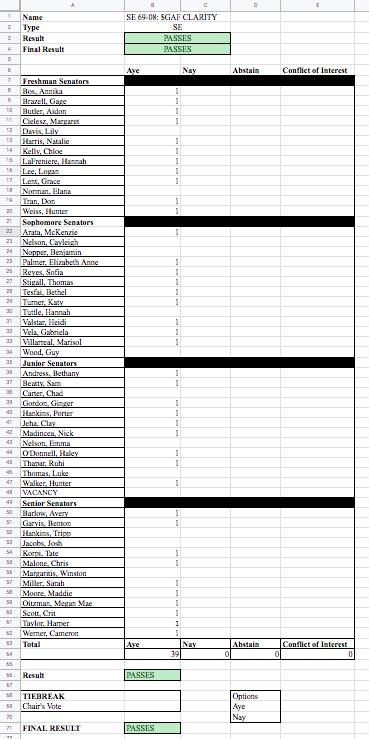 